Cover Title 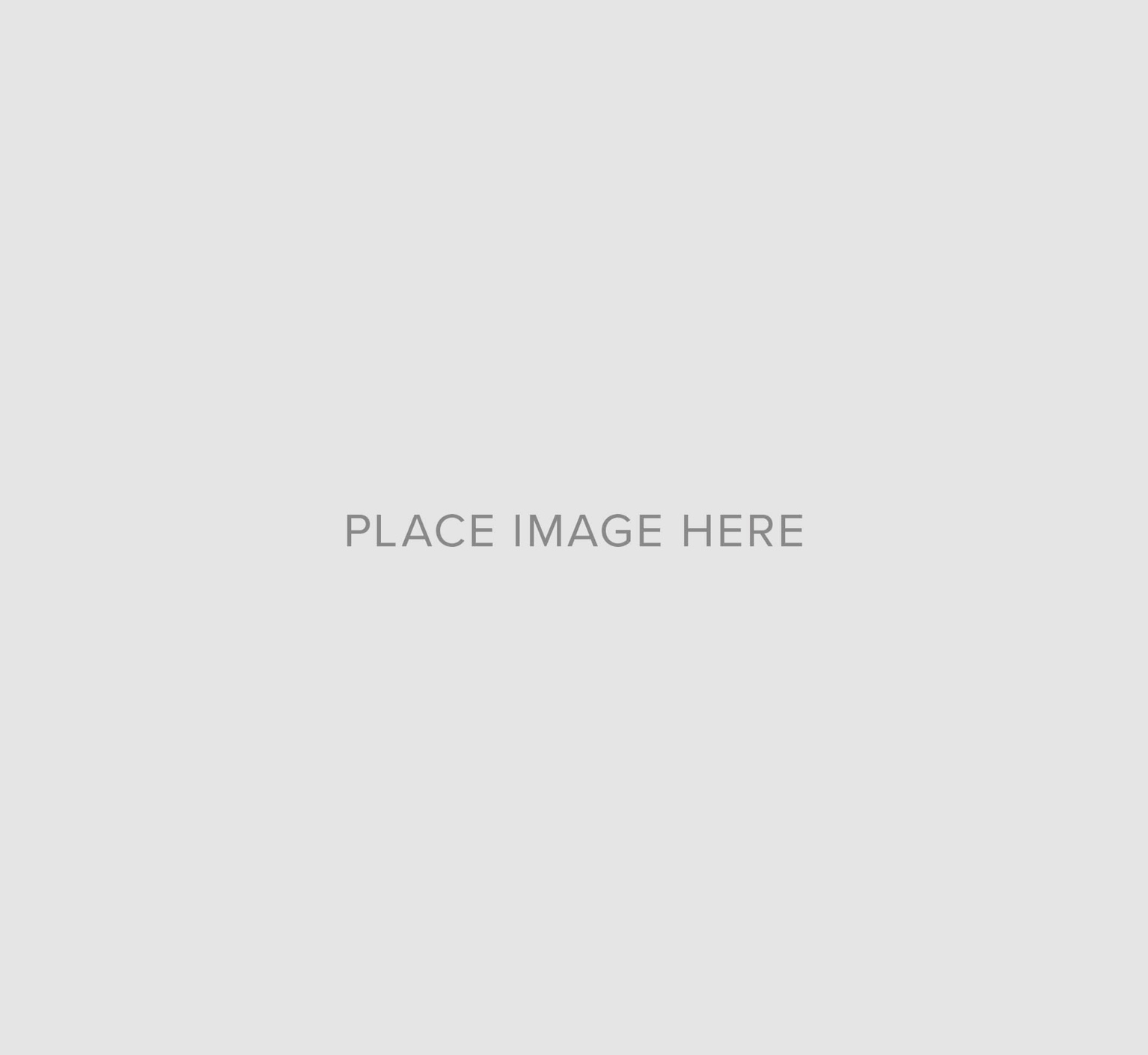 Subtitle/SummaryDepartment Reference Number | Date Heading here (optional)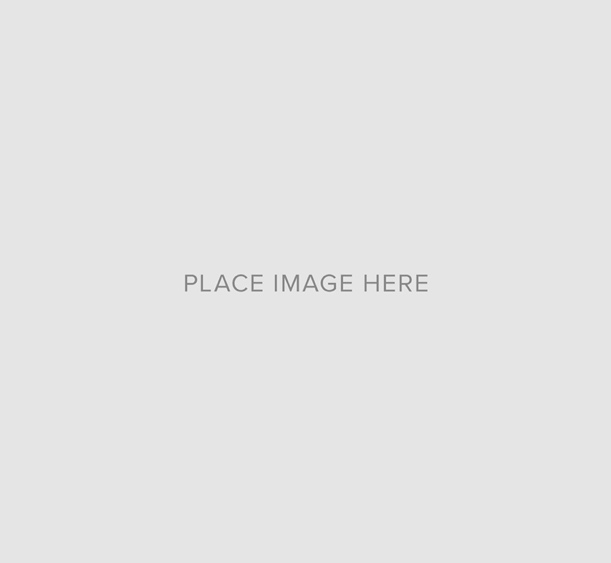 Heading here (optional)Heading here (optional)Heading here (optional)